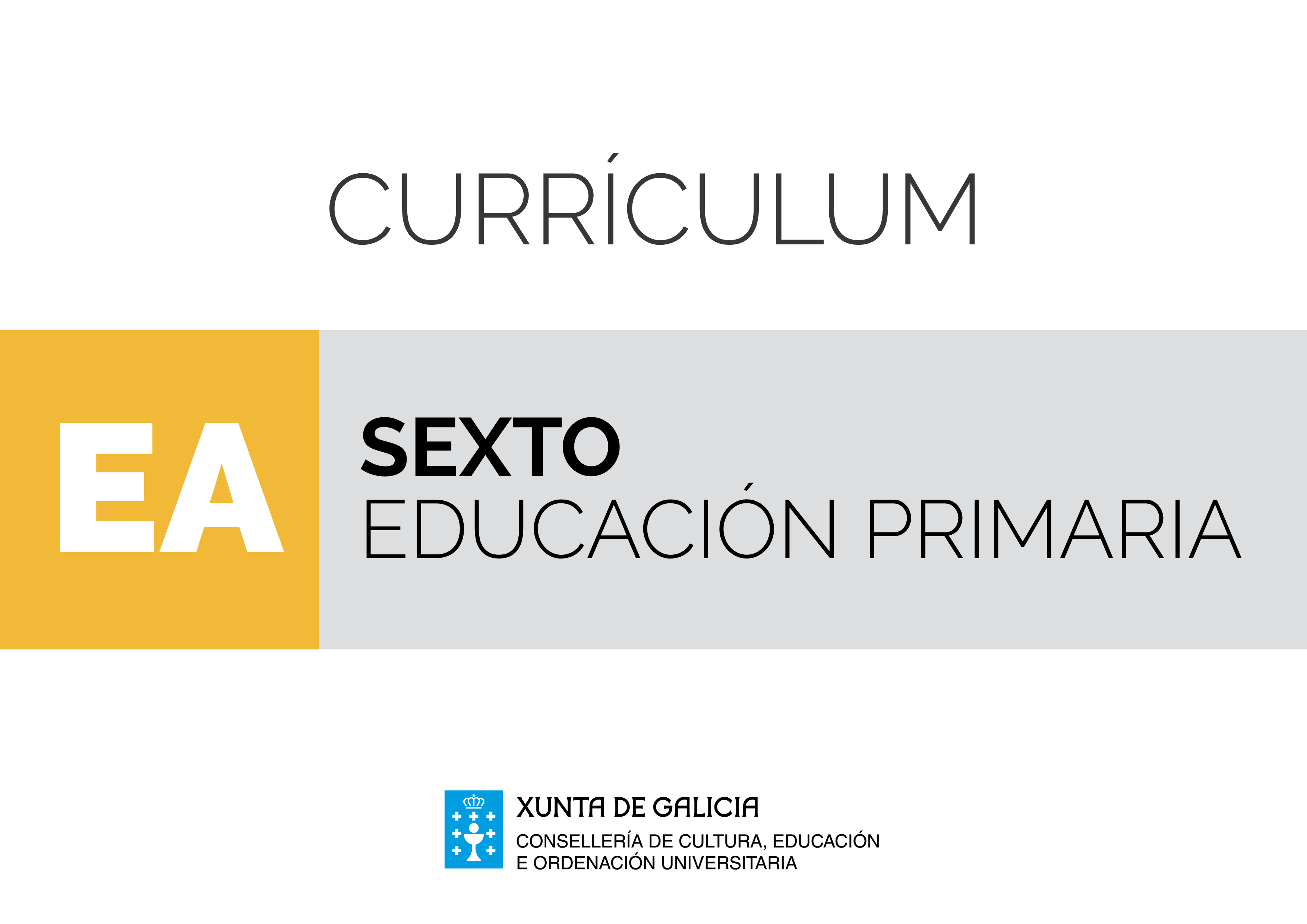 Disciplinas específicasÁrea de Educación ArtísticaÁ hora de abordar a Educación artística, que nesta etapa engloba a Educación musical e a Educación plástica, teremos en conta que as diferentes manifestacións artísticas teñen unha presenza constante no contorno e na vida das persoas formando parte de múltiples aspectos da súa socialización e da súa comunicación.A Educación artística é de especial importancia, xa que o tratamento da información visual e musical na vida cotiá xera e precisa capacidades de pensamento crítico. A educación artística posibilita o desenvolvemento da creatividade, da imaxinación, da autonomía, a percepción, a motricidade, a sensibilidade estética, a expresión persoal, a capacidade comunicativa e a socialización etc., e todas elas están relacionadas co obxectivo de axudar a filtrar os nosos encontros cos produtos visuais e musicais.Por outra banda, é de grande relevancia ensinar ao alumnado a interpretación e a análise crítica, para o facer consciente de que todas as formas de arte son expresión de ideas, sentimentos, crenzas e actitudes da persoa que, ademais de seren reveladoras da súa identidade, son un axente reconfigurador.Nesta etapa, a área artística sitúase nun lugar privilexiado para a transversalidade, para a conexión natural con outras áreas do currículo, colaborando nunha comprensión da realidade e nunha satisfacción maiores. Permite, ademais, achegarse á mirada das demais persoas, á diversidade de maneiras de experimentar o mundo, que se manifestaron e se manifestan nos produtos da cultura musical e visual.Xunto coa dimensión reflexiva darémoslle importancia tamén á produción de obras ou traballos por parte do alumnado, feito no que se centran algúns dos estándares deste currículo, xa que entendemos que o seu tratamento competencial só se pode desenvolver tendo como obxectivo que o alumnado sexa protagonista final dos produtos de aprendizaxe.Xa que logo, para desenvolver este currículo tivemos en conta a total integración nel da aprendizaxe por competencias, de xeito que o profesorado poida utilizar este documento como guía e base da adquisición de competencias do seu alumnado, obxectivo primordial deste enfoque.Para isto, é imprescindible que o proceso de ensino e aprendizaxe parta dunha planificación rigorosa, elixindo métodos didácticos que se axusten ao nivel inicial do alumno ou da alumna e ás súas condicións socioculturais. Estes métodos deben partir da perspectiva do persoal docente como orientador, promotor e facilitador do desenvolvemento competencial no alumnado, enfocándose á realización de tarefas ou situacións-problema, propostas cun obxectivo concreto, que o alumno ou a alumna deben resolver.Así mesmo, deben ter en conta a atención á diversidade e o respecto polos distintos ritmos e estilos de aprendizaxe, mediante prácticas de traballo individual e cooperativo.A aprendizaxe por competencias na que se basea o currículo require metodoloxías activas e contextualizadas, e proponse, por isto, introducir estratexias interactivas, proxectos colaborativos co uso das novas tecnoloxías e facendo fincapé na creación de produtos reais que teñan efecto na comunidade educativa.Faise necesaria unha implicación do profesorado na creación de materiais adecuados a estes modelos de aprendizaxe, así como un compromiso co desenvolvemento destas metodoloxías na aula, feito que leva consigo un importante nivel de coordinación de todos os membros da comunidade educativa -en particular as familias-, unha reflexión e a avaliación dos resultados, para definir melloras posteriores.Por último, para facilitar a concreción curricular tanto na área de Música como na de Educación plástica establécense tres bloques de contidos. Non obstante, deben entenderse como un conxunto e desenvolverse de forma global, tendo en conta as conexións internas tanto con respecto ao curso como ao longo da etapa.Educación plástica Bloque 1. Educación audiovisual. Está dedicado ao estudo da imaxe en todas as súas manifestacións, tanto visual como audiovisual. Neste bloque ten moita importancia a contribución que fan as tecnoloxías da información e da comunicación (TIC) ao mundo da imaxe.Bloque 2. Expresión artística. Este bloque recolle a exploración dos elementos propios da linguaxe plástica e visual, así como o tratamento dos materiais. Abrangue tamén as posibilidades para expresar o sentido e o percibido con creacións artísticas propias, despois da planificación.Bloque 3. Debuxo xeométrico. Atopamos aquí un desenvolvemento gráfico dos coñecementos adquiridos na área de matemáticas, no epígrafe de xeometría, polo que a competencia matemática e científico-tecnolóxica estará moi presente.Educación musicalBloque 1. A escoita. Procúrase que o alumnado tome conciencia dos sons que do seu ámbito, así como das posibilidades sonoras dos materiais e dos obxectos do seu contexto. Faise fincapé na audición activa de manifestacións musicais de distintas orixes e no respecto no proceso da audición.Bloque 2. A interpretación musical. O alumnado é protagonista absoluto neste bloque, cuxo obxectivo é a creación de produtos musicais de diferentes estilos, usando diversas técnicas compositivas e con finalidades distintas. Centrámonos tamén en que o alumnado valore o traballo colaborativo, o respecto cara ás demais persoas e a avaliación con intención de mellorar.Bloque 3. A música, o movemento e a danza. Este derradeiro bloque está destinado ao desenvolvemento da expresividade e a creatividade do alumnado desde o coñecemento e a práctica da danza. Comézase pola coordinación motriz e a conciencia do desprazamento no espazo, e chégase finalmente ao nivel de creación e expresión de sentimentos co movemento.ÁREAEDUCACIÓN ARTÍSTICA (EDUCACIÓN PLÁSTICA)EDUCACIÓN ARTÍSTICA (EDUCACIÓN PLÁSTICA)CURSOSEXTOObxectivosContidosCriterios de avaliaciónEstándares de aprendizaxeCompetencias claveBLOQUE 1. EDUCACIÓN AUDIOVISUALBLOQUE 1. EDUCACIÓN AUDIOVISUALBLOQUE 1. EDUCACIÓN AUDIOVISUALBLOQUE 1. EDUCACIÓN AUDIOVISUALBLOQUE 1. EDUCACIÓN AUDIOVISUALje b B1.1. Indagación e apreciación das posibilidades plásticas e expresivas dos elementos naturais e artificiais do contexto próximo.B1.2. O contexto natural, artificial e artístico: posibilidades plásticas dos elementos naturais e o seu uso con fins expresivos. B1.3. Elaboración de protocolos para a observación sistemática de aspectos, calidades e características notorias e sutís das imaxes. B1.1. Formular opinións cun criterio estético, oralmente ou por escrito, que expresen o respecto e a riqueza das achegas que ofrecen as manifestacións artísticas (plásticas, visuais ou musicais), apreciando as texturas, as formas, as liñas, as medidas e as cores. EPB1.1.1. Observa e explica aspectos, calidades e características das obras artísticas seguindo un protocolo. CCL CCECCSCje b B1.1. Indagación e apreciación das posibilidades plásticas e expresivas dos elementos naturais e artificiais do contexto próximo.B1.2. O contexto natural, artificial e artístico: posibilidades plásticas dos elementos naturais e o seu uso con fins expresivos. B1.3. Elaboración de protocolos para a observación sistemática de aspectos, calidades e características notorias e sutís das imaxes. B1.1. Formular opinións cun criterio estético, oralmente ou por escrito, que expresen o respecto e a riqueza das achegas que ofrecen as manifestacións artísticas (plásticas, visuais ou musicais), apreciando as texturas, as formas, as liñas, as medidas e as cores. EPB1.1.2. Utiliza a observación e a percepción visual para interpretar imaxes. CCECCAAje b B1.1. Indagación e apreciación das posibilidades plásticas e expresivas dos elementos naturais e artificiais do contexto próximo.B1.2. O contexto natural, artificial e artístico: posibilidades plásticas dos elementos naturais e o seu uso con fins expresivos. B1.3. Elaboración de protocolos para a observación sistemática de aspectos, calidades e características notorias e sutís das imaxes. B1.1. Formular opinións cun criterio estético, oralmente ou por escrito, que expresen o respecto e a riqueza das achegas que ofrecen as manifestacións artísticas (plásticas, visuais ou musicais), apreciando as texturas, as formas, as liñas, as medidas e as cores. EPB1.1.3. Reflexiona sobre o proceso de elaboración dunha composición plástica.CCECCAAje b B1.1. Indagación e apreciación das posibilidades plásticas e expresivas dos elementos naturais e artificiais do contexto próximo.B1.2. O contexto natural, artificial e artístico: posibilidades plásticas dos elementos naturais e o seu uso con fins expresivos. B1.3. Elaboración de protocolos para a observación sistemática de aspectos, calidades e características notorias e sutís das imaxes. B1.1. Formular opinións cun criterio estético, oralmente ou por escrito, que expresen o respecto e a riqueza das achegas que ofrecen as manifestacións artísticas (plásticas, visuais ou musicais), apreciando as texturas, as formas, as liñas, as medidas e as cores. EPB1.1.4. Recoñece materiais e recursos plásticos nas imaxes e nas composicións plásticas.CCECCCLje b B1.1. Indagación e apreciación das posibilidades plásticas e expresivas dos elementos naturais e artificiais do contexto próximo.B1.2. O contexto natural, artificial e artístico: posibilidades plásticas dos elementos naturais e o seu uso con fins expresivos. B1.3. Elaboración de protocolos para a observación sistemática de aspectos, calidades e características notorias e sutís das imaxes. B1.1. Formular opinións cun criterio estético, oralmente ou por escrito, que expresen o respecto e a riqueza das achegas que ofrecen as manifestacións artísticas (plásticas, visuais ou musicais), apreciando as texturas, as formas, as liñas, as medidas e as cores. EPB1.1.5. Aprecia as diferenzas entre as formas xeométricas do seu contexto próximo. CCECCCLje b B1.1. Indagación e apreciación das posibilidades plásticas e expresivas dos elementos naturais e artificiais do contexto próximo.B1.2. O contexto natural, artificial e artístico: posibilidades plásticas dos elementos naturais e o seu uso con fins expresivos. B1.3. Elaboración de protocolos para a observación sistemática de aspectos, calidades e características notorias e sutís das imaxes. B1.1. Formular opinións cun criterio estético, oralmente ou por escrito, que expresen o respecto e a riqueza das achegas que ofrecen as manifestacións artísticas (plásticas, visuais ou musicais), apreciando as texturas, as formas, as liñas, as medidas e as cores. EPB1.1.6. Analiza as posibilidades de texturas, formas, cores e materiais aplicados sobre soportes distintos.CCECCCLjebB1.4. Indagación sobre o uso artístico dos medios audiovisuais e tecnolóxicos para o traballo con fotografías. B1.5. Documentación sobre a evolución da fotografía e valoración das posibilidades do formato dixital actual. B1.6. Valoración do cine de animación como ferramenta de aprendizaxe.B1.7. Secuenciación dunha historia, unha novela e unha canción, con imaxes e textos explicativos. B1.8. Elaboración de carteis aplicando coñecementos plásticos e audiovisuais. B1.9. Iniciación a sinxelas obras de animación tendo en conta o son, a montaxe, o guión e a realización.B1.2. Aproximarse á lectura, a análise e a interpretación da arte e as imaxes fixas e en movemento nos seus contextos culturais e históricos, comprendendo de maneira crítica o significado e a función social, con capacidade para elaborar imaxes novas a partir dos coñecementos adquiridos.EPB1.2.1. Analiza de maneira sinxela e utilizando a terminoloxía axeitada imaxes fixas atendendo ao tamaño, ao formato e aos elementos básicos (puntos, rectas, planos, cores, luz e función).CCECCCLjebB1.4. Indagación sobre o uso artístico dos medios audiovisuais e tecnolóxicos para o traballo con fotografías. B1.5. Documentación sobre a evolución da fotografía e valoración das posibilidades do formato dixital actual. B1.6. Valoración do cine de animación como ferramenta de aprendizaxe.B1.7. Secuenciación dunha historia, unha novela e unha canción, con imaxes e textos explicativos. B1.8. Elaboración de carteis aplicando coñecementos plásticos e audiovisuais. B1.9. Iniciación a sinxelas obras de animación tendo en conta o son, a montaxe, o guión e a realización.B1.2. Aproximarse á lectura, a análise e a interpretación da arte e as imaxes fixas e en movemento nos seus contextos culturais e históricos, comprendendo de maneira crítica o significado e a función social, con capacidade para elaborar imaxes novas a partir dos coñecementos adquiridos.EPB1.2.2 Coñece a evolución da fotografía desde o branco e negro á cor, do formato de papel ao dixital, e valora as posibilidades que trae consigo a fotografía.CCECCCLjebB1.4. Indagación sobre o uso artístico dos medios audiovisuais e tecnolóxicos para o traballo con fotografías. B1.5. Documentación sobre a evolución da fotografía e valoración das posibilidades do formato dixital actual. B1.6. Valoración do cine de animación como ferramenta de aprendizaxe.B1.7. Secuenciación dunha historia, unha novela e unha canción, con imaxes e textos explicativos. B1.8. Elaboración de carteis aplicando coñecementos plásticos e audiovisuais. B1.9. Iniciación a sinxelas obras de animación tendo en conta o son, a montaxe, o guión e a realización.B1.2. Aproximarse á lectura, a análise e a interpretación da arte e as imaxes fixas e en movemento nos seus contextos culturais e históricos, comprendendo de maneira crítica o significado e a función social, con capacidade para elaborar imaxes novas a partir dos coñecementos adquiridos.EPB1.2.3. Recoñece os temas da fotografía.CCECCCLjebB1.4. Indagación sobre o uso artístico dos medios audiovisuais e tecnolóxicos para o traballo con fotografías. B1.5. Documentación sobre a evolución da fotografía e valoración das posibilidades do formato dixital actual. B1.6. Valoración do cine de animación como ferramenta de aprendizaxe.B1.7. Secuenciación dunha historia, unha novela e unha canción, con imaxes e textos explicativos. B1.8. Elaboración de carteis aplicando coñecementos plásticos e audiovisuais. B1.9. Iniciación a sinxelas obras de animación tendo en conta o son, a montaxe, o guión e a realización.B1.2. Aproximarse á lectura, a análise e a interpretación da arte e as imaxes fixas e en movemento nos seus contextos culturais e históricos, comprendendo de maneira crítica o significado e a función social, con capacidade para elaborar imaxes novas a partir dos coñecementos adquiridos.EPB1.2.4. Realiza fotografías utilizando medios tecnolóxicos, analizando a posteriori a adecuación do encadramento ao propósito inicial.CCECCAACCLjebB1.4. Indagación sobre o uso artístico dos medios audiovisuais e tecnolóxicos para o traballo con fotografías. B1.5. Documentación sobre a evolución da fotografía e valoración das posibilidades do formato dixital actual. B1.6. Valoración do cine de animación como ferramenta de aprendizaxe.B1.7. Secuenciación dunha historia, unha novela e unha canción, con imaxes e textos explicativos. B1.8. Elaboración de carteis aplicando coñecementos plásticos e audiovisuais. B1.9. Iniciación a sinxelas obras de animación tendo en conta o son, a montaxe, o guión e a realización.B1.2. Aproximarse á lectura, a análise e a interpretación da arte e as imaxes fixas e en movemento nos seus contextos culturais e históricos, comprendendo de maneira crítica o significado e a función social, con capacidade para elaborar imaxes novas a partir dos coñecementos adquiridos.EPB1.2.5. Recoñece o cine de animación como un xénero do cine e comenta o proceso empregado para a creación, a montaxe e a difusión dunha película de animación, realizado tanto coa técnica tradicional como coa técnica actual.CCECCCLCAAjebB1.4. Indagación sobre o uso artístico dos medios audiovisuais e tecnolóxicos para o traballo con fotografías. B1.5. Documentación sobre a evolución da fotografía e valoración das posibilidades do formato dixital actual. B1.6. Valoración do cine de animación como ferramenta de aprendizaxe.B1.7. Secuenciación dunha historia, unha novela e unha canción, con imaxes e textos explicativos. B1.8. Elaboración de carteis aplicando coñecementos plásticos e audiovisuais. B1.9. Iniciación a sinxelas obras de animación tendo en conta o son, a montaxe, o guión e a realización.B1.2. Aproximarse á lectura, a análise e a interpretación da arte e as imaxes fixas e en movemento nos seus contextos culturais e históricos, comprendendo de maneira crítica o significado e a función social, con capacidade para elaborar imaxes novas a partir dos coñecementos adquiridos.EPB1.2.6. Secuencia unha historia en viñetas nas que incorpora imaxes e textos, seguindo o patrón do cómic.CCECCAAjebB1.4. Indagación sobre o uso artístico dos medios audiovisuais e tecnolóxicos para o traballo con fotografías. B1.5. Documentación sobre a evolución da fotografía e valoración das posibilidades do formato dixital actual. B1.6. Valoración do cine de animación como ferramenta de aprendizaxe.B1.7. Secuenciación dunha historia, unha novela e unha canción, con imaxes e textos explicativos. B1.8. Elaboración de carteis aplicando coñecementos plásticos e audiovisuais. B1.9. Iniciación a sinxelas obras de animación tendo en conta o son, a montaxe, o guión e a realización.B1.2. Aproximarse á lectura, a análise e a interpretación da arte e as imaxes fixas e en movemento nos seus contextos culturais e históricos, comprendendo de maneira crítica o significado e a función social, con capacidade para elaborar imaxes novas a partir dos coñecementos adquiridos.EPB1.2.7. Realiza sinxelas obras de animación para familiarizarse cos conceptos elementais da creación audiovisual: guión, realización, montaxe, son.CCECCAACDjiaB1.10. Valoración dos medios de comunicación e das novas tecnoloxías da información e da comunicación como instrumentos de coñecemento, produción e satisfacción. B1.11. Uso das tecnoloxías da información e da comunicación para coñecer as manifestacións do patrimonio cultural e artístico dos pobos (autores e autoras, obras e documentación). B1.12. Uso intencionado da imaxe como instrumento de comunicación.B1.13. A protección de datos. Dereito á propia imaxe. B1.3. Utilizar as tecnoloxías da información e da comunicación  de xeito responsable para a busca, creación e difusión de imaxes fixas e en movemento.EPB1.3.1. Manexa programas informáticos sinxelos de elaboración e retoques de imaxes dixitais (copiar, pegar, modificar tamaño, cor, brilo, contraste, …) que lle serven para a ilustración de textos.CDCSCjiaB1.10. Valoración dos medios de comunicación e das novas tecnoloxías da información e da comunicación como instrumentos de coñecemento, produción e satisfacción. B1.11. Uso das tecnoloxías da información e da comunicación para coñecer as manifestacións do patrimonio cultural e artístico dos pobos (autores e autoras, obras e documentación). B1.12. Uso intencionado da imaxe como instrumento de comunicación.B1.13. A protección de datos. Dereito á propia imaxe. B1.3. Utilizar as tecnoloxías da información e da comunicación  de xeito responsable para a busca, creación e difusión de imaxes fixas e en movemento.EPB1.3.2. Coñece os protocolos de actuacións para a difusión de imaxes propias ou alleas, e respecta a propiedade intelectual de cada persoa..CSCCDBLOQUE 2. EXPRESIÓN ARTÍSTICABLOQUE 2. EXPRESIÓN ARTÍSTICABLOQUE 2. EXPRESIÓN ARTÍSTICABLOQUE 2. EXPRESIÓN ARTÍSTICABLOQUE 2. EXPRESIÓN ARTÍSTICAjbB2.1. Aplicación de recursos gráficos para a expresión de emocións, ideas e accións.B2.2. Disposición á orixinalidade, a espontaneidade e a plasmación de ideas, sentimentos e vivencias de forma persoal e autónoma, na creación dunha obra artística. B2.3. Recreación de espazos, aplicando conceptos artísticos básicos (equilibrio e composición).B2.1. Realizar producións plásticas  seguindo pautas elementais do proceso creativo, experimentando, recoñecendo e diferenciando a expresividade dos diversos materiais e técnicas pictóricas  e elixindo as máis axeitadas para a realización da obra prevista.EPB2.1.1. Utiliza as técnicas de debuxo e/ou pictóricas máis axeitadas para as súas creacións,  manexando os materiais e instrumentos de forma adecuada, coidando o material e o espazo de uso.CCECCAA	CCECCAACCECCAACCECCAACAACCECCAACCECCAACCECCAACCECCAACCECCCECCAACCECCCLjbB2.1. Aplicación de recursos gráficos para a expresión de emocións, ideas e accións.B2.2. Disposición á orixinalidade, a espontaneidade e a plasmación de ideas, sentimentos e vivencias de forma persoal e autónoma, na creación dunha obra artística. B2.3. Recreación de espazos, aplicando conceptos artísticos básicos (equilibrio e composición).B2.1. Realizar producións plásticas  seguindo pautas elementais do proceso creativo, experimentando, recoñecendo e diferenciando a expresividade dos diversos materiais e técnicas pictóricas  e elixindo as máis axeitadas para a realización da obra prevista.EPB2.1.2. Fai composicións que transmiten emocións básicas (calma, violencia, alegría, tristura etc.) coa axuda de diversos recursos para cada caso (claroscuro, puntos, liñas, cores etc.).CCECCAA	CCECCAACCECCAACCECCAACAACCECCAACCECCAACCECCAACCECCAACCECCCECCAACCECCCLjbB2.1. Aplicación de recursos gráficos para a expresión de emocións, ideas e accións.B2.2. Disposición á orixinalidade, a espontaneidade e a plasmación de ideas, sentimentos e vivencias de forma persoal e autónoma, na creación dunha obra artística. B2.3. Recreación de espazos, aplicando conceptos artísticos básicos (equilibrio e composición).B2.1. Realizar producións plásticas  seguindo pautas elementais do proceso creativo, experimentando, recoñecendo e diferenciando a expresividade dos diversos materiais e técnicas pictóricas  e elixindo as máis axeitadas para a realización da obra prevista.EPB2.1.3. Debuxa obxectos cotiáns, ideas, accións e situacións. CCECCAA	CCECCAACCECCAACCECCAACAACCECCAACCECCAACCECCAACCECCAACCECCCECCAACCECCCLjbB2.1. Aplicación de recursos gráficos para a expresión de emocións, ideas e accións.B2.2. Disposición á orixinalidade, a espontaneidade e a plasmación de ideas, sentimentos e vivencias de forma persoal e autónoma, na creación dunha obra artística. B2.3. Recreación de espazos, aplicando conceptos artísticos básicos (equilibrio e composición).B2.1. Realizar producións plásticas  seguindo pautas elementais do proceso creativo, experimentando, recoñecendo e diferenciando a expresividade dos diversos materiais e técnicas pictóricas  e elixindo as máis axeitadas para a realización da obra prevista.EPB2.1.4. Experimenta con materiais e texturas gráficas con creatividade e soltura. CCECCAA	CCECCAACCECCAACCECCAACAACCECCAACCECCAACCECCAACCECCAACCECCCECCAACCECCCLjbB2.1. Aplicación de recursos gráficos para a expresión de emocións, ideas e accións.B2.2. Disposición á orixinalidade, a espontaneidade e a plasmación de ideas, sentimentos e vivencias de forma persoal e autónoma, na creación dunha obra artística. B2.3. Recreación de espazos, aplicando conceptos artísticos básicos (equilibrio e composición).B2.1. Realizar producións plásticas  seguindo pautas elementais do proceso creativo, experimentando, recoñecendo e diferenciando a expresividade dos diversos materiais e técnicas pictóricas  e elixindo as máis axeitadas para a realización da obra prevista.EPB2.1.5. Valora os elementos e os recursos empregados para alcanzar o efecto que máis se axuste ás propias necesidades. CCECCAA	CCECCAACCECCAACCECCAACAACCECCAACCECCAACCECCAACCECCAACCECCCECCAACCECCCLjbB2.1. Aplicación de recursos gráficos para a expresión de emocións, ideas e accións.B2.2. Disposición á orixinalidade, a espontaneidade e a plasmación de ideas, sentimentos e vivencias de forma persoal e autónoma, na creación dunha obra artística. B2.3. Recreación de espazos, aplicando conceptos artísticos básicos (equilibrio e composición).B2.1. Realizar producións plásticas  seguindo pautas elementais do proceso creativo, experimentando, recoñecendo e diferenciando a expresividade dos diversos materiais e técnicas pictóricas  e elixindo as máis axeitadas para a realización da obra prevista.EPB2.1.6. Distingue e explica as características da cor en canto a súa luminosidade, tono e saturación, aplicándoas cun propósito concreto nas súas producións.CCECCAA	CCECCAACCECCAACCECCAACAACCECCAACCECCAACCECCAACCECCAACCECCCECCAACCECCCLjbB2.1. Aplicación de recursos gráficos para a expresión de emocións, ideas e accións.B2.2. Disposición á orixinalidade, a espontaneidade e a plasmación de ideas, sentimentos e vivencias de forma persoal e autónoma, na creación dunha obra artística. B2.3. Recreación de espazos, aplicando conceptos artísticos básicos (equilibrio e composición).B2.1. Realizar producións plásticas  seguindo pautas elementais do proceso creativo, experimentando, recoñecendo e diferenciando a expresividade dos diversos materiais e técnicas pictóricas  e elixindo as máis axeitadas para a realización da obra prevista.EPB2.1.7. Obtén diversas texturas a partir da aplicación da cor. CCECCAA	CCECCAACCECCAACCECCAACAACCECCAACCECCAACCECCAACCECCAACCECCCECCAACCECCCLjbB2.1. Aplicación de recursos gráficos para a expresión de emocións, ideas e accións.B2.2. Disposición á orixinalidade, a espontaneidade e a plasmación de ideas, sentimentos e vivencias de forma persoal e autónoma, na creación dunha obra artística. B2.3. Recreación de espazos, aplicando conceptos artísticos básicos (equilibrio e composición).B2.1. Realizar producións plásticas  seguindo pautas elementais do proceso creativo, experimentando, recoñecendo e diferenciando a expresividade dos diversos materiais e técnicas pictóricas  e elixindo as máis axeitadas para a realización da obra prevista.EPB2.1.8. Executa composicións pareadas nas que aparecen as cores complementarias respectivas.CCECCAA	CCECCAACCECCAACCECCAACAACCECCAACCECCAACCECCAACCECCAACCECCCECCAACCECCCLjbB2.1. Aplicación de recursos gráficos para a expresión de emocións, ideas e accións.B2.2. Disposición á orixinalidade, a espontaneidade e a plasmación de ideas, sentimentos e vivencias de forma persoal e autónoma, na creación dunha obra artística. B2.3. Recreación de espazos, aplicando conceptos artísticos básicos (equilibrio e composición).B2.1. Realizar producións plásticas  seguindo pautas elementais do proceso creativo, experimentando, recoñecendo e diferenciando a expresividade dos diversos materiais e técnicas pictóricas  e elixindo as máis axeitadas para a realización da obra prevista.EPB2.1.9. Debuxa formas, figuras e elementos do contexto con dimensións, proporcións, tamaños e cores axeitadas (paisaxe, bodegón etc.).CCECCAA	CCECCAACCECCAACCECCAACAACCECCAACCECCAACCECCAACCECCAACCECCCECCAACCECCCLjbB2.1. Aplicación de recursos gráficos para a expresión de emocións, ideas e accións.B2.2. Disposición á orixinalidade, a espontaneidade e a plasmación de ideas, sentimentos e vivencias de forma persoal e autónoma, na creación dunha obra artística. B2.3. Recreación de espazos, aplicando conceptos artísticos básicos (equilibrio e composición).B2.1. Realizar producións plásticas  seguindo pautas elementais do proceso creativo, experimentando, recoñecendo e diferenciando a expresividade dos diversos materiais e técnicas pictóricas  e elixindo as máis axeitadas para a realización da obra prevista.EPB2.1.10. Explica coa terminoloxía aprendida o propósito dos seus traballos e as características dos mesmos. CCECCAA	CCECCAACCECCAACCECCAACAACCECCAACCECCAACCECCAACCECCAACCECCCECCAACCECCCLjb B2.4. Análise das formas de representación de volume. B2.5. Elaboración de obxectos tridimensionais con distintos materiais.B2.6. Comparación entre as formas que adopta a representación do espazo en diferentes áreas ou ámbitos.B2.2. Representar volumes utilizando recursos como cores, claroscuros, corte, dobra e encartado.EPB2.2.1. Representa con claroscuro a sensación espacial de composicións volumétricas sinxelas. CCECCAAjb B2.4. Análise das formas de representación de volume. B2.5. Elaboración de obxectos tridimensionais con distintos materiais.B2.6. Comparación entre as formas que adopta a representación do espazo en diferentes áreas ou ámbitos.B2.2. Representar volumes utilizando recursos como cores, claroscuros, corte, dobra e encartado.EPB2.2.2. Experimenta coa superposición de planos para crear volumes.CCECCAAjb B2.4. Análise das formas de representación de volume. B2.5. Elaboración de obxectos tridimensionais con distintos materiais.B2.6. Comparación entre as formas que adopta a representación do espazo en diferentes áreas ou ámbitos.B2.2. Representar volumes utilizando recursos como cores, claroscuros, corte, dobra e encartado.EPB2.2.3. Utiliza a liña horizontal como elemento expresivo para proporcionar sensación de profundidade. CCECCAAjb B2.4. Análise das formas de representación de volume. B2.5. Elaboración de obxectos tridimensionais con distintos materiais.B2.6. Comparación entre as formas que adopta a representación do espazo en diferentes áreas ou ámbitos.B2.2. Representar volumes utilizando recursos como cores, claroscuros, corte, dobra e encartado.EPB2.2.4. Fai obxectos tridimensionais utilizando o recorte, o encartado e o pegado de pezas de diversas formas, utilizando diversos tipos de materiais.CCECCAAd jB2.7. Coñecemento e valoración de identificadores artísticos de diferentes culturas.B2.8. Interese por coñecer producións do patrimonio cultural e artístico dos pobos. B2.9. Valoración do patrimonio cultural e artístico para a satisfacción con eles e para a súa conservación. B2.10. Elaboración de documentos relacionados con obras, creadores e creadoras, e manifestacións artísticas.B2.3. Coñecer as manifestacións artísticas máis significativas que forman parte do patrimonio artístico e cultural, e adquirir unha actitude de respecto e valoración dese patrimonio. EPB2.3.1. Recoñece, respecta e valora as manifestacións artísticas máis importantes do patrimonio cultural e artístico español, nomeadamente aquelas que foron declaradas Patrimonio da Humanidade.CSCCCECd jB2.7. Coñecemento e valoración de identificadores artísticos de diferentes culturas.B2.8. Interese por coñecer producións do patrimonio cultural e artístico dos pobos. B2.9. Valoración do patrimonio cultural e artístico para a satisfacción con eles e para a súa conservación. B2.10. Elaboración de documentos relacionados con obras, creadores e creadoras, e manifestacións artísticas.B2.3. Coñecer as manifestacións artísticas máis significativas que forman parte do patrimonio artístico e cultural, e adquirir unha actitude de respecto e valoración dese patrimonio. EPB2.3.2. Aprecia as posibilidades que ofrecen os museos de coñecer obras de arte expostas neles e goza con elas. CSCCCECd jB2.7. Coñecemento e valoración de identificadores artísticos de diferentes culturas.B2.8. Interese por coñecer producións do patrimonio cultural e artístico dos pobos. B2.9. Valoración do patrimonio cultural e artístico para a satisfacción con eles e para a súa conservación. B2.10. Elaboración de documentos relacionados con obras, creadores e creadoras, e manifestacións artísticas.B2.3. Coñecer as manifestacións artísticas máis significativas que forman parte do patrimonio artístico e cultural, e adquirir unha actitude de respecto e valoración dese patrimonio. EPB2.3.3. Coñece algunha profesión do ámbito artístico, interésase polas características do traballo de artistas e artesáns ou artesás, e goza como público coa observación das súas producións. CSCCCECijbB2.11. Emprego dos medios audiovisuais e novas tecnoloxías da información e da comunicación para o tratamento de imaxes, deseño, animación e difusión dos traballos elaborados. B2.12. Preparación de documentos propios da comunicación artística. B2.4. Utilizar as TIC para a busca e tratamento de imaxes, como ferramentas para deseñar documentos. EPB2.4.1. Utiliza as tecnoloxías da información e da comunicación como fonte de información e documentación para a creación de producións propias. CDCCECijbB2.11. Emprego dos medios audiovisuais e novas tecnoloxías da información e da comunicación para o tratamento de imaxes, deseño, animación e difusión dos traballos elaborados. B2.12. Preparación de documentos propios da comunicación artística. B2.4. Utilizar as TIC para a busca e tratamento de imaxes, como ferramentas para deseñar documentos. EPB2.4.2. Manexa programas informáticos sinxelos de elaboración e retoques de imaxes dixitais (copiar, pegar; modificar tamaño, cor, brillo, contraste etc.) que serven para a ilustración de textos. CDCCECijbB2.11. Emprego dos medios audiovisuais e novas tecnoloxías da información e da comunicación para o tratamento de imaxes, deseño, animación e difusión dos traballos elaborados. B2.12. Preparación de documentos propios da comunicación artística. B2.4. Utilizar as TIC para a busca e tratamento de imaxes, como ferramentas para deseñar documentos. EPB2.4.3. Elabora e prepara documentos propios da comunicación artística (carteis, guías ou programas).CCECCDab j B2.13. Elaboración de producións plásticas utilizando técnicas mixtas, elixindo as técnicas, os instrumentos e os materiais de acordo coas súas características e coa súa finalidade. B2.14. Asunción de responsabilidade no traballo propio (constancia e esixencia progresiva) e no traballo cooperativo (respecto polas achegas e as disposicións das demais persoas). B2.15. Realización individual ou en grupo, con establecemento de momentos de revisión e de reflexión sobre o proceso seguido.B2.5. Realizar producións plásticas, participando con interese e aplicación no traballo individual ou de forma cooperativa, respectando os materiais, os utensilios e os espazos, desenvolvendo a iniciativa e a creatividade, e apreciando a correcta e precisa realización dos exercicios e das actividades, a orde e a limpeza, o respecto polas normas, as regras e os/as compañeiros/as. EPB2.5.1. Produce obras plásticas, logo de escoller as técnicas e os instrumentos máis axeitados para conseguir unha finalidade determinada. CCECCAAab j B2.13. Elaboración de producións plásticas utilizando técnicas mixtas, elixindo as técnicas, os instrumentos e os materiais de acordo coas súas características e coa súa finalidade. B2.14. Asunción de responsabilidade no traballo propio (constancia e esixencia progresiva) e no traballo cooperativo (respecto polas achegas e as disposicións das demais persoas). B2.15. Realización individual ou en grupo, con establecemento de momentos de revisión e de reflexión sobre o proceso seguido.B2.5. Realizar producións plásticas, participando con interese e aplicación no traballo individual ou de forma cooperativa, respectando os materiais, os utensilios e os espazos, desenvolvendo a iniciativa e a creatividade, e apreciando a correcta e precisa realización dos exercicios e das actividades, a orde e a limpeza, o respecto polas normas, as regras e os/as compañeiros/as. EPB2.5.2. Respecta os materiais, os utensilios e os espazos. CSCCCECab j B2.13. Elaboración de producións plásticas utilizando técnicas mixtas, elixindo as técnicas, os instrumentos e os materiais de acordo coas súas características e coa súa finalidade. B2.14. Asunción de responsabilidade no traballo propio (constancia e esixencia progresiva) e no traballo cooperativo (respecto polas achegas e as disposicións das demais persoas). B2.15. Realización individual ou en grupo, con establecemento de momentos de revisión e de reflexión sobre o proceso seguido.B2.5. Realizar producións plásticas, participando con interese e aplicación no traballo individual ou de forma cooperativa, respectando os materiais, os utensilios e os espazos, desenvolvendo a iniciativa e a creatividade, e apreciando a correcta e precisa realización dos exercicios e das actividades, a orde e a limpeza, o respecto polas normas, as regras e os/as compañeiros/as. EPB2.5.3. Amosa interese polo traballo individual e colabora no grupo para a consecución dun fin colectivo, respectando as iniciativas de cada compañeiro ou compañeira. CSCCCECab j B2.13. Elaboración de producións plásticas utilizando técnicas mixtas, elixindo as técnicas, os instrumentos e os materiais de acordo coas súas características e coa súa finalidade. B2.14. Asunción de responsabilidade no traballo propio (constancia e esixencia progresiva) e no traballo cooperativo (respecto polas achegas e as disposicións das demais persoas). B2.15. Realización individual ou en grupo, con establecemento de momentos de revisión e de reflexión sobre o proceso seguido.B2.5. Realizar producións plásticas, participando con interese e aplicación no traballo individual ou de forma cooperativa, respectando os materiais, os utensilios e os espazos, desenvolvendo a iniciativa e a creatividade, e apreciando a correcta e precisa realización dos exercicios e das actividades, a orde e a limpeza, o respecto polas normas, as regras e os/as compañeiros/as. EPB 2.5.4. Participa con interese nas actividades propostas, apreciando a realización correcta, precisa, ordenada e limpa dos exercicios e das actividades.CSCCCECCAABLOQUE 3. DEBUXO XEOMÉTRICOBLOQUE 3. DEBUXO XEOMÉTRICOBLOQUE 3. DEBUXO XEOMÉTRICOBLOQUE 3. DEBUXO XEOMÉTRICOBLOQUE 3. DEBUXO XEOMÉTRICOgbj B3.1. Elaboración de composicións plásticas partindo de conceptos xeométricos da realidade do alumnado. B3.2. Uso da cuadrícula para coñecer e comprender o termo de escala.B3.3. Apreciación das posibilidades plásticas e expresivas das estruturas xeométricas. B3.4. Construción de estruturas e transformación de espazos usando nocións métricas e de perspectiva.B3.5. Uso dos instrumentos básicos do debuxo xeométrico para compor unha creación artística partindo dos polígonos elementais. B3.1. Identificar conceptos xeométricos na realidade que rodea o alumnado, en relación cos conceptos xeométricos recollidos na área de matemáticas coa súa aplicación gráfica.EPB3.1.1. Identifica os conceptos de horizontalidade e verticalidade, e utilízaos nas súas composicións con fins expresivos.CCECCAACMCCTgbj B3.1. Elaboración de composicións plásticas partindo de conceptos xeométricos da realidade do alumnado. B3.2. Uso da cuadrícula para coñecer e comprender o termo de escala.B3.3. Apreciación das posibilidades plásticas e expresivas das estruturas xeométricas. B3.4. Construción de estruturas e transformación de espazos usando nocións métricas e de perspectiva.B3.5. Uso dos instrumentos básicos do debuxo xeométrico para compor unha creación artística partindo dos polígonos elementais. B3.1. Identificar conceptos xeométricos na realidade que rodea o alumnado, en relación cos conceptos xeométricos recollidos na área de matemáticas coa súa aplicación gráfica.EPB3.1.2. Traza rectas paralelas e perpendiculares, usando o escuadro e o cartabón.CCECCAACMCCTgbj B3.1. Elaboración de composicións plásticas partindo de conceptos xeométricos da realidade do alumnado. B3.2. Uso da cuadrícula para coñecer e comprender o termo de escala.B3.3. Apreciación das posibilidades plásticas e expresivas das estruturas xeométricas. B3.4. Construción de estruturas e transformación de espazos usando nocións métricas e de perspectiva.B3.5. Uso dos instrumentos básicos do debuxo xeométrico para compor unha creación artística partindo dos polígonos elementais. B3.1. Identificar conceptos xeométricos na realidade que rodea o alumnado, en relación cos conceptos xeométricos recollidos na área de matemáticas coa súa aplicación gráfica.EPB3.1.3. Utiliza a regra considerando o milímetro como unidade de medida habitual aplicada ao debuxo técnico.CCECCMCCTgbj B3.1. Elaboración de composicións plásticas partindo de conceptos xeométricos da realidade do alumnado. B3.2. Uso da cuadrícula para coñecer e comprender o termo de escala.B3.3. Apreciación das posibilidades plásticas e expresivas das estruturas xeométricas. B3.4. Construción de estruturas e transformación de espazos usando nocións métricas e de perspectiva.B3.5. Uso dos instrumentos básicos do debuxo xeométrico para compor unha creación artística partindo dos polígonos elementais. B3.1. Identificar conceptos xeométricos na realidade que rodea o alumnado, en relación cos conceptos xeométricos recollidos na área de matemáticas coa súa aplicación gráfica.EPB3.1.4. Suma e resta segmentos utilizando a regra e o compás.CMCCTCCECgbj B3.1. Elaboración de composicións plásticas partindo de conceptos xeométricos da realidade do alumnado. B3.2. Uso da cuadrícula para coñecer e comprender o termo de escala.B3.3. Apreciación das posibilidades plásticas e expresivas das estruturas xeométricas. B3.4. Construción de estruturas e transformación de espazos usando nocións métricas e de perspectiva.B3.5. Uso dos instrumentos básicos do debuxo xeométrico para compor unha creación artística partindo dos polígonos elementais. B3.1. Identificar conceptos xeométricos na realidade que rodea o alumnado, en relación cos conceptos xeométricos recollidos na área de matemáticas coa súa aplicación gráfica.EPB3.1.5. Calcula graficamente a mediatriz dun segmento utilizando a regra e o compás.CMCCTCCECgbj B3.1. Elaboración de composicións plásticas partindo de conceptos xeométricos da realidade do alumnado. B3.2. Uso da cuadrícula para coñecer e comprender o termo de escala.B3.3. Apreciación das posibilidades plásticas e expresivas das estruturas xeométricas. B3.4. Construción de estruturas e transformación de espazos usando nocións métricas e de perspectiva.B3.5. Uso dos instrumentos básicos do debuxo xeométrico para compor unha creación artística partindo dos polígonos elementais. B3.1. Identificar conceptos xeométricos na realidade que rodea o alumnado, en relación cos conceptos xeométricos recollidos na área de matemáticas coa súa aplicación gráfica.EPB3.1.6. Traza círculos co compás coñecendo o raio.CMCCTCCECgbj B3.1. Elaboración de composicións plásticas partindo de conceptos xeométricos da realidade do alumnado. B3.2. Uso da cuadrícula para coñecer e comprender o termo de escala.B3.3. Apreciación das posibilidades plásticas e expresivas das estruturas xeométricas. B3.4. Construción de estruturas e transformación de espazos usando nocións métricas e de perspectiva.B3.5. Uso dos instrumentos básicos do debuxo xeométrico para compor unha creación artística partindo dos polígonos elementais. B3.1. Identificar conceptos xeométricos na realidade que rodea o alumnado, en relación cos conceptos xeométricos recollidos na área de matemáticas coa súa aplicación gráfica.EPB3.1.7. Divide a circunferencia en dúas, tres, catro e seis partes iguais, utilizando o material propio do debuxo técnico.CMCCTCCECgbj B3.1. Elaboración de composicións plásticas partindo de conceptos xeométricos da realidade do alumnado. B3.2. Uso da cuadrícula para coñecer e comprender o termo de escala.B3.3. Apreciación das posibilidades plásticas e expresivas das estruturas xeométricas. B3.4. Construción de estruturas e transformación de espazos usando nocións métricas e de perspectiva.B3.5. Uso dos instrumentos básicos do debuxo xeométrico para compor unha creación artística partindo dos polígonos elementais. B3.1. Identificar conceptos xeométricos na realidade que rodea o alumnado, en relación cos conceptos xeométricos recollidos na área de matemáticas coa súa aplicación gráfica.EPB3.1.8. Aplica a división da circunferencia á construción de estrelas e elementos florais aos que posteriormente lles dá cor. CCECCMCCTCAAgbj B3.1. Elaboración de composicións plásticas partindo de conceptos xeométricos da realidade do alumnado. B3.2. Uso da cuadrícula para coñecer e comprender o termo de escala.B3.3. Apreciación das posibilidades plásticas e expresivas das estruturas xeométricas. B3.4. Construción de estruturas e transformación de espazos usando nocións métricas e de perspectiva.B3.5. Uso dos instrumentos básicos do debuxo xeométrico para compor unha creación artística partindo dos polígonos elementais. B3.1. Identificar conceptos xeométricos na realidade que rodea o alumnado, en relación cos conceptos xeométricos recollidos na área de matemáticas coa súa aplicación gráfica.EPB3.1.9. Continúa series con motivos xeométricos (rectas e curvas) utilizando unha cuadrícula propia facilitada cos instrumentos propios do debuxo técnico.CCECCAAgbj B3.1. Elaboración de composicións plásticas partindo de conceptos xeométricos da realidade do alumnado. B3.2. Uso da cuadrícula para coñecer e comprender o termo de escala.B3.3. Apreciación das posibilidades plásticas e expresivas das estruturas xeométricas. B3.4. Construción de estruturas e transformación de espazos usando nocións métricas e de perspectiva.B3.5. Uso dos instrumentos básicos do debuxo xeométrico para compor unha creación artística partindo dos polígonos elementais. B3.1. Identificar conceptos xeométricos na realidade que rodea o alumnado, en relación cos conceptos xeométricos recollidos na área de matemáticas coa súa aplicación gráfica.EPB3.1.10. Suma e resta ángulos de 90, 60, 45 e 30 graos utilizando o escuadro e o cartabón.CMCCTgbj B3.1. Elaboración de composicións plásticas partindo de conceptos xeométricos da realidade do alumnado. B3.2. Uso da cuadrícula para coñecer e comprender o termo de escala.B3.3. Apreciación das posibilidades plásticas e expresivas das estruturas xeométricas. B3.4. Construción de estruturas e transformación de espazos usando nocións métricas e de perspectiva.B3.5. Uso dos instrumentos básicos do debuxo xeométrico para compor unha creación artística partindo dos polígonos elementais. B3.1. Identificar conceptos xeométricos na realidade que rodea o alumnado, en relación cos conceptos xeométricos recollidos na área de matemáticas coa súa aplicación gráfica.EPB3.1.11. Analiza a realidade descompóndoa en formas xeométricas básicas e trasladándoa a composicións bidimensionais.CCECCAAgbj B3.1. Elaboración de composicións plásticas partindo de conceptos xeométricos da realidade do alumnado. B3.2. Uso da cuadrícula para coñecer e comprender o termo de escala.B3.3. Apreciación das posibilidades plásticas e expresivas das estruturas xeométricas. B3.4. Construción de estruturas e transformación de espazos usando nocións métricas e de perspectiva.B3.5. Uso dos instrumentos básicos do debuxo xeométrico para compor unha creación artística partindo dos polígonos elementais. B3.1. Identificar conceptos xeométricos na realidade que rodea o alumnado, en relación cos conceptos xeométricos recollidos na área de matemáticas coa súa aplicación gráfica.EPB3.1.12. Identifica nunha obra bidimensional formas xeométricas simples. CCECCMCCTgbj B3.1. Elaboración de composicións plásticas partindo de conceptos xeométricos da realidade do alumnado. B3.2. Uso da cuadrícula para coñecer e comprender o termo de escala.B3.3. Apreciación das posibilidades plásticas e expresivas das estruturas xeométricas. B3.4. Construción de estruturas e transformación de espazos usando nocións métricas e de perspectiva.B3.5. Uso dos instrumentos básicos do debuxo xeométrico para compor unha creación artística partindo dos polígonos elementais. B3.1. Identificar conceptos xeométricos na realidade que rodea o alumnado, en relación cos conceptos xeométricos recollidos na área de matemáticas coa súa aplicación gráfica.EPB3.1.13. Realiza composicións utilizando formas xeométricas suxeridas polo ou pola docente.CCECCMCCTCSIEEgbj B3.1. Elaboración de composicións plásticas partindo de conceptos xeométricos da realidade do alumnado. B3.2. Uso da cuadrícula para coñecer e comprender o termo de escala.B3.3. Apreciación das posibilidades plásticas e expresivas das estruturas xeométricas. B3.4. Construción de estruturas e transformación de espazos usando nocións métricas e de perspectiva.B3.5. Uso dos instrumentos básicos do debuxo xeométrico para compor unha creación artística partindo dos polígonos elementais. B3.1. Identificar conceptos xeométricos na realidade que rodea o alumnado, en relación cos conceptos xeométricos recollidos na área de matemáticas coa súa aplicación gráfica.EPB3.1.14. Coñece e comprende o termo de escala e é capaz de aplicalo cambiando a escala dun debuxo sinxelo mediante o uso de cuadrícula.CMCCTCCECgbj B3.1. Elaboración de composicións plásticas partindo de conceptos xeométricos da realidade do alumnado. B3.2. Uso da cuadrícula para coñecer e comprender o termo de escala.B3.3. Apreciación das posibilidades plásticas e expresivas das estruturas xeométricas. B3.4. Construción de estruturas e transformación de espazos usando nocións métricas e de perspectiva.B3.5. Uso dos instrumentos básicos do debuxo xeométrico para compor unha creación artística partindo dos polígonos elementais. B3.1. Identificar conceptos xeométricos na realidade que rodea o alumnado, en relación cos conceptos xeométricos recollidos na área de matemáticas coa súa aplicación gráfica.EPB3.1.15. Recoñece, clasifica e constrúe os polígonos elementais, apreciando as súas diferenzas e similitudes.CMCETCCECjgbB3.6. Exploración e uso adecuado do material de debuxo técnico, coa finalidade de atopar o máis apropiado para o resultado final.B3.2. Iniciarse no coñecemento e no manexo dos instrumentos e dos materiais propios do debuxo técnico, e empregalo adecuadamente.EPB3.2.1.Coñece e aprecia o resultado da utilización correcta dos instrumentos de debuxo, e valora a precisión dos resultados. CCECCAACMCCTÁREAEDUCACIÓN ARTÍSTICA (EDUCACIÓN MUSICAL)EDUCACIÓN ARTÍSTICA (EDUCACIÓN MUSICAL)EDUCACIÓN ARTÍSTICA (EDUCACIÓN MUSICAL)CURSOSEXTOObxectivosContidosContidosCriterios de avaliaciónEstándares de aprendizaxeCompetencias claveBLOQUE 1. ESCOITABLOQUE 1. ESCOITABLOQUE 1. ESCOITABLOQUE 1. ESCOITABLOQUE 1. ESCOITABLOQUE 1. ESCOITAjbeB1.1. Audición de música contemporánea, e investigación e valoración das posibilidades do son.B1.2. Identificación e apreciación das calidades dos sons do contexto.B1.1. Utilizar a escoita musical para indagar nas posibilidades do son, de maneira que sirvan como marco de referencia para creacións propias. B1.1. Utilizar a escoita musical para indagar nas posibilidades do son, de maneira que sirvan como marco de referencia para creacións propias. EMB1.1.1. Identifica, clasifica e describe as calidades dos sons do contexto natural e social, utilizando un vocabulario preciso. CCECCCLCAAbeoB1.3. Identificación e apreciación de formas musicais sinxelas.B1.4. Identificación a través da escoita de tipos de voces (soprano, contralto, tenor e baixo), instrumentos, variacións e contrastes de velocidade.B1.5. Valoración e interese pola música de diferentes épocas e culturas, nomeadamente a galega.B1.2. Analizar a organización de obras musicais sinxelas e describir os elementos que as compoñen.B1.2. Analizar a organización de obras musicais sinxelas e describir os elementos que as compoñen.EMB1.2.1. Distingue tipos de voces, instrumentos, variacións e contrastes de velocidade e intensidade, tras a escoita de obras musicais, con capacidade para emitir unha valoración destas. CCECCAACCLbeoB1.3. Identificación e apreciación de formas musicais sinxelas.B1.4. Identificación a través da escoita de tipos de voces (soprano, contralto, tenor e baixo), instrumentos, variacións e contrastes de velocidade.B1.5. Valoración e interese pola música de diferentes épocas e culturas, nomeadamente a galega.B1.2. Analizar a organización de obras musicais sinxelas e describir os elementos que as compoñen.B1.2. Analizar a organización de obras musicais sinxelas e describir os elementos que as compoñen.EMB1.2.2. Interésase por descubrir obras musicais de diferentes características, e utilízaas como marco de referencia para as creacións propias. CSIEECAACCEChadB1.6. Audición activa e comentada de música variada da nosa cultura e doutras culturas.B1.7. Actitude atenta, silenciosa e respectuosa durante a audición de música e/ou na asistencia a representacións musicais.B1.8. Indagación sobre as normas que regulan a propiedade intelectual. Valoración e presentación dos resultados.B1.3. Coñecer exemplos de obras variadas da nosa e doutras culturas, para valorar o patrimonio musical, valorando a importancia do seu mantemento e da súa difusión, e do respecto co que deben afrontar as audicións e as representacións. B1.3. Coñecer exemplos de obras variadas da nosa e doutras culturas, para valorar o patrimonio musical, valorando a importancia do seu mantemento e da súa difusión, e do respecto co que deben afrontar as audicións e as representacións. EMB1.3.1. Coñece, entende e cumpre as normas de comportamento en audicións e representacións musicais. CSCCCEChadB1.6. Audición activa e comentada de música variada da nosa cultura e doutras culturas.B1.7. Actitude atenta, silenciosa e respectuosa durante a audición de música e/ou na asistencia a representacións musicais.B1.8. Indagación sobre as normas que regulan a propiedade intelectual. Valoración e presentación dos resultados.B1.3. Coñecer exemplos de obras variadas da nosa e doutras culturas, para valorar o patrimonio musical, valorando a importancia do seu mantemento e da súa difusión, e do respecto co que deben afrontar as audicións e as representacións. B1.3. Coñecer exemplos de obras variadas da nosa e doutras culturas, para valorar o patrimonio musical, valorando a importancia do seu mantemento e da súa difusión, e do respecto co que deben afrontar as audicións e as representacións. EMB1.3.2. Comprende, acepta e respecta o contido das normas que regulan a propiedade intelectual canto á reprodución e a copia de obras musicais. CSCCCECBLOQUE 2. INTERPRETACIÓN INSTRUMENTALBLOQUE 2. INTERPRETACIÓN INSTRUMENTALBLOQUE 2. INTERPRETACIÓN INSTRUMENTALBLOQUE 2. INTERPRETACIÓN INSTRUMENTALBLOQUE 2. INTERPRETACIÓN INSTRUMENTALBLOQUE 2. INTERPRETACIÓN INSTRUMENTALjekB2.1. Exploración das posibilidades sonoras e expresivas da voz.B2.1. Exploración das posibilidades sonoras e expresivas da voz.B2.1. Entender a voz como instrumento e recurso expresivo, partindo da canción e das súas posibilidades para interpretar, crear e improvisar.EMB2.1.1. Recoñece e describe as calidades da voz a través de audicións diversas, e recréaas.CCECCAACCLjbd/aB2.2. Interpretación de pezas con instrumentos de aula e/ou frauta doce.B2.3. Interpretación, memorización e improvisación guiada de cancións a unha ou varias voces, desenvolvendo progresivamente a dicción, a afinación e a técnica vocal. Canon. B2.4. Recoñecemento de tipos de instrumentos acústicos e electrónicos, agrupacións instrumentais e vocais, e rexistros da voz.B2.5. Utilización das grafías convencionais na lectura, na escritura e na interpretación de cancións e de pezas instrumentais sinxelas. B2.6. Gravación e rexistro das interpretacións para unha valoración e unha análise posteriores.B2.7. Interese pola mellora do proceso de interpretación e do resultado final.B2.8. Traballo cooperativo, asumindo as responsabilidades que lle correspondan e respectando as achegas das demais persoas do grupo.B2.2. Interpretación de pezas con instrumentos de aula e/ou frauta doce.B2.3. Interpretación, memorización e improvisación guiada de cancións a unha ou varias voces, desenvolvendo progresivamente a dicción, a afinación e a técnica vocal. Canon. B2.4. Recoñecemento de tipos de instrumentos acústicos e electrónicos, agrupacións instrumentais e vocais, e rexistros da voz.B2.5. Utilización das grafías convencionais na lectura, na escritura e na interpretación de cancións e de pezas instrumentais sinxelas. B2.6. Gravación e rexistro das interpretacións para unha valoración e unha análise posteriores.B2.7. Interese pola mellora do proceso de interpretación e do resultado final.B2.8. Traballo cooperativo, asumindo as responsabilidades que lle correspondan e respectando as achegas das demais persoas do grupo.B2.2. Interpretar composicións sinxelas que conteñan procedementos musicais de repetición, variación e contraste, en solitario ou en grupo, mediante a voz ou instrumentos, utilizando a linguaxe musical, asumindo a responsabilidade na interpretación en grupo e respectando tanto as achegas das demais persoas como a persoa que asuma a dirección. EMB2.2.1. Recoñece e clasifica instrumentos acústicos e electrónicos, diferentes rexistros da voz, e agrupacións vocais e instrumentais. CCECCAAjbd/aB2.2. Interpretación de pezas con instrumentos de aula e/ou frauta doce.B2.3. Interpretación, memorización e improvisación guiada de cancións a unha ou varias voces, desenvolvendo progresivamente a dicción, a afinación e a técnica vocal. Canon. B2.4. Recoñecemento de tipos de instrumentos acústicos e electrónicos, agrupacións instrumentais e vocais, e rexistros da voz.B2.5. Utilización das grafías convencionais na lectura, na escritura e na interpretación de cancións e de pezas instrumentais sinxelas. B2.6. Gravación e rexistro das interpretacións para unha valoración e unha análise posteriores.B2.7. Interese pola mellora do proceso de interpretación e do resultado final.B2.8. Traballo cooperativo, asumindo as responsabilidades que lle correspondan e respectando as achegas das demais persoas do grupo.B2.2. Interpretación de pezas con instrumentos de aula e/ou frauta doce.B2.3. Interpretación, memorización e improvisación guiada de cancións a unha ou varias voces, desenvolvendo progresivamente a dicción, a afinación e a técnica vocal. Canon. B2.4. Recoñecemento de tipos de instrumentos acústicos e electrónicos, agrupacións instrumentais e vocais, e rexistros da voz.B2.5. Utilización das grafías convencionais na lectura, na escritura e na interpretación de cancións e de pezas instrumentais sinxelas. B2.6. Gravación e rexistro das interpretacións para unha valoración e unha análise posteriores.B2.7. Interese pola mellora do proceso de interpretación e do resultado final.B2.8. Traballo cooperativo, asumindo as responsabilidades que lle correspondan e respectando as achegas das demais persoas do grupo.B2.2. Interpretar composicións sinxelas que conteñan procedementos musicais de repetición, variación e contraste, en solitario ou en grupo, mediante a voz ou instrumentos, utilizando a linguaxe musical, asumindo a responsabilidade na interpretación en grupo e respectando tanto as achegas das demais persoas como a persoa que asuma a dirección. EMB2.2.2. Utiliza a linguaxe musical para a interpretación de obras. CCECjbd/aB2.2. Interpretación de pezas con instrumentos de aula e/ou frauta doce.B2.3. Interpretación, memorización e improvisación guiada de cancións a unha ou varias voces, desenvolvendo progresivamente a dicción, a afinación e a técnica vocal. Canon. B2.4. Recoñecemento de tipos de instrumentos acústicos e electrónicos, agrupacións instrumentais e vocais, e rexistros da voz.B2.5. Utilización das grafías convencionais na lectura, na escritura e na interpretación de cancións e de pezas instrumentais sinxelas. B2.6. Gravación e rexistro das interpretacións para unha valoración e unha análise posteriores.B2.7. Interese pola mellora do proceso de interpretación e do resultado final.B2.8. Traballo cooperativo, asumindo as responsabilidades que lle correspondan e respectando as achegas das demais persoas do grupo.B2.2. Interpretación de pezas con instrumentos de aula e/ou frauta doce.B2.3. Interpretación, memorización e improvisación guiada de cancións a unha ou varias voces, desenvolvendo progresivamente a dicción, a afinación e a técnica vocal. Canon. B2.4. Recoñecemento de tipos de instrumentos acústicos e electrónicos, agrupacións instrumentais e vocais, e rexistros da voz.B2.5. Utilización das grafías convencionais na lectura, na escritura e na interpretación de cancións e de pezas instrumentais sinxelas. B2.6. Gravación e rexistro das interpretacións para unha valoración e unha análise posteriores.B2.7. Interese pola mellora do proceso de interpretación e do resultado final.B2.8. Traballo cooperativo, asumindo as responsabilidades que lle correspondan e respectando as achegas das demais persoas do grupo.B2.2. Interpretar composicións sinxelas que conteñan procedementos musicais de repetición, variación e contraste, en solitario ou en grupo, mediante a voz ou instrumentos, utilizando a linguaxe musical, asumindo a responsabilidade na interpretación en grupo e respectando tanto as achegas das demais persoas como a persoa que asuma a dirección. EMB2.2.3. Traduce á linguaxe musical convencional melodías e ritmos sinxelos. CCECjbd/aB2.2. Interpretación de pezas con instrumentos de aula e/ou frauta doce.B2.3. Interpretación, memorización e improvisación guiada de cancións a unha ou varias voces, desenvolvendo progresivamente a dicción, a afinación e a técnica vocal. Canon. B2.4. Recoñecemento de tipos de instrumentos acústicos e electrónicos, agrupacións instrumentais e vocais, e rexistros da voz.B2.5. Utilización das grafías convencionais na lectura, na escritura e na interpretación de cancións e de pezas instrumentais sinxelas. B2.6. Gravación e rexistro das interpretacións para unha valoración e unha análise posteriores.B2.7. Interese pola mellora do proceso de interpretación e do resultado final.B2.8. Traballo cooperativo, asumindo as responsabilidades que lle correspondan e respectando as achegas das demais persoas do grupo.B2.2. Interpretación de pezas con instrumentos de aula e/ou frauta doce.B2.3. Interpretación, memorización e improvisación guiada de cancións a unha ou varias voces, desenvolvendo progresivamente a dicción, a afinación e a técnica vocal. Canon. B2.4. Recoñecemento de tipos de instrumentos acústicos e electrónicos, agrupacións instrumentais e vocais, e rexistros da voz.B2.5. Utilización das grafías convencionais na lectura, na escritura e na interpretación de cancións e de pezas instrumentais sinxelas. B2.6. Gravación e rexistro das interpretacións para unha valoración e unha análise posteriores.B2.7. Interese pola mellora do proceso de interpretación e do resultado final.B2.8. Traballo cooperativo, asumindo as responsabilidades que lle correspondan e respectando as achegas das demais persoas do grupo.B2.2. Interpretar composicións sinxelas que conteñan procedementos musicais de repetición, variación e contraste, en solitario ou en grupo, mediante a voz ou instrumentos, utilizando a linguaxe musical, asumindo a responsabilidade na interpretación en grupo e respectando tanto as achegas das demais persoas como a persoa que asuma a dirección. EMB2.2.4. Interpreta pezas vocais e instrumentais de diferentes épocas, estilos e culturas para distintos agrupamentos, con e sen acompañamento CAACCECjbd/aB2.2. Interpretación de pezas con instrumentos de aula e/ou frauta doce.B2.3. Interpretación, memorización e improvisación guiada de cancións a unha ou varias voces, desenvolvendo progresivamente a dicción, a afinación e a técnica vocal. Canon. B2.4. Recoñecemento de tipos de instrumentos acústicos e electrónicos, agrupacións instrumentais e vocais, e rexistros da voz.B2.5. Utilización das grafías convencionais na lectura, na escritura e na interpretación de cancións e de pezas instrumentais sinxelas. B2.6. Gravación e rexistro das interpretacións para unha valoración e unha análise posteriores.B2.7. Interese pola mellora do proceso de interpretación e do resultado final.B2.8. Traballo cooperativo, asumindo as responsabilidades que lle correspondan e respectando as achegas das demais persoas do grupo.B2.2. Interpretación de pezas con instrumentos de aula e/ou frauta doce.B2.3. Interpretación, memorización e improvisación guiada de cancións a unha ou varias voces, desenvolvendo progresivamente a dicción, a afinación e a técnica vocal. Canon. B2.4. Recoñecemento de tipos de instrumentos acústicos e electrónicos, agrupacións instrumentais e vocais, e rexistros da voz.B2.5. Utilización das grafías convencionais na lectura, na escritura e na interpretación de cancións e de pezas instrumentais sinxelas. B2.6. Gravación e rexistro das interpretacións para unha valoración e unha análise posteriores.B2.7. Interese pola mellora do proceso de interpretación e do resultado final.B2.8. Traballo cooperativo, asumindo as responsabilidades que lle correspondan e respectando as achegas das demais persoas do grupo.B2.2. Interpretar composicións sinxelas que conteñan procedementos musicais de repetición, variación e contraste, en solitario ou en grupo, mediante a voz ou instrumentos, utilizando a linguaxe musical, asumindo a responsabilidade na interpretación en grupo e respectando tanto as achegas das demais persoas como a persoa que asuma a dirección. EMB2.2.5. Coñece e interpreta cancións de distintos lugares, épocas e estilos, e valora a súa achega ao enriquecemento persoal, social e cultural. CAACCECjbd/aB2.2. Interpretación de pezas con instrumentos de aula e/ou frauta doce.B2.3. Interpretación, memorización e improvisación guiada de cancións a unha ou varias voces, desenvolvendo progresivamente a dicción, a afinación e a técnica vocal. Canon. B2.4. Recoñecemento de tipos de instrumentos acústicos e electrónicos, agrupacións instrumentais e vocais, e rexistros da voz.B2.5. Utilización das grafías convencionais na lectura, na escritura e na interpretación de cancións e de pezas instrumentais sinxelas. B2.6. Gravación e rexistro das interpretacións para unha valoración e unha análise posteriores.B2.7. Interese pola mellora do proceso de interpretación e do resultado final.B2.8. Traballo cooperativo, asumindo as responsabilidades que lle correspondan e respectando as achegas das demais persoas do grupo.B2.2. Interpretación de pezas con instrumentos de aula e/ou frauta doce.B2.3. Interpretación, memorización e improvisación guiada de cancións a unha ou varias voces, desenvolvendo progresivamente a dicción, a afinación e a técnica vocal. Canon. B2.4. Recoñecemento de tipos de instrumentos acústicos e electrónicos, agrupacións instrumentais e vocais, e rexistros da voz.B2.5. Utilización das grafías convencionais na lectura, na escritura e na interpretación de cancións e de pezas instrumentais sinxelas. B2.6. Gravación e rexistro das interpretacións para unha valoración e unha análise posteriores.B2.7. Interese pola mellora do proceso de interpretación e do resultado final.B2.8. Traballo cooperativo, asumindo as responsabilidades que lle correspondan e respectando as achegas das demais persoas do grupo.B2.2. Interpretar composicións sinxelas que conteñan procedementos musicais de repetición, variación e contraste, en solitario ou en grupo, mediante a voz ou instrumentos, utilizando a linguaxe musical, asumindo a responsabilidade na interpretación en grupo e respectando tanto as achegas das demais persoas como a persoa que asuma a dirección. EMB2.2.6. Amosa respecto polo traballo das demais persoas e responsabilidade no traballo individual e colectivo.CSCjbd/aB2.2. Interpretación de pezas con instrumentos de aula e/ou frauta doce.B2.3. Interpretación, memorización e improvisación guiada de cancións a unha ou varias voces, desenvolvendo progresivamente a dicción, a afinación e a técnica vocal. Canon. B2.4. Recoñecemento de tipos de instrumentos acústicos e electrónicos, agrupacións instrumentais e vocais, e rexistros da voz.B2.5. Utilización das grafías convencionais na lectura, na escritura e na interpretación de cancións e de pezas instrumentais sinxelas. B2.6. Gravación e rexistro das interpretacións para unha valoración e unha análise posteriores.B2.7. Interese pola mellora do proceso de interpretación e do resultado final.B2.8. Traballo cooperativo, asumindo as responsabilidades que lle correspondan e respectando as achegas das demais persoas do grupo.B2.2. Interpretación de pezas con instrumentos de aula e/ou frauta doce.B2.3. Interpretación, memorización e improvisación guiada de cancións a unha ou varias voces, desenvolvendo progresivamente a dicción, a afinación e a técnica vocal. Canon. B2.4. Recoñecemento de tipos de instrumentos acústicos e electrónicos, agrupacións instrumentais e vocais, e rexistros da voz.B2.5. Utilización das grafías convencionais na lectura, na escritura e na interpretación de cancións e de pezas instrumentais sinxelas. B2.6. Gravación e rexistro das interpretacións para unha valoración e unha análise posteriores.B2.7. Interese pola mellora do proceso de interpretación e do resultado final.B2.8. Traballo cooperativo, asumindo as responsabilidades que lle correspondan e respectando as achegas das demais persoas do grupo.B2.2. Interpretar composicións sinxelas que conteñan procedementos musicais de repetición, variación e contraste, en solitario ou en grupo, mediante a voz ou instrumentos, utilizando a linguaxe musical, asumindo a responsabilidade na interpretación en grupo e respectando tanto as achegas das demais persoas como a persoa que asuma a dirección. EMB2.2.7. Analiza as interpretacións feitas, recoñece erros e amosa interese por traballar para corrixilos.CAAijB2.9. Creación de mensaxes musicais con contido expresivo, combinando elementos sonoros e corporais diversos. B2.10. Utilización dos medios de comunicación e de internet para a procura de información, en soporte impreso e dixital, sobre instrumentos, compositores/as, intérpretes e eventos musicais de interese.B2.11. Exploración das posibilidades sonoras e expresivas dos medios audiovisuais e tecnolóxicos para comunicar. Creación de cuñas radiofónicas e videoanuncios.B2.12. Utilización dos medios audiovisuais e dos recursos informáticos para a sonorización de imaxes, contos, poemas e refráns, dobraxe de películas etc., e para a creación de producións propias.B2.9. Creación de mensaxes musicais con contido expresivo, combinando elementos sonoros e corporais diversos. B2.10. Utilización dos medios de comunicación e de internet para a procura de información, en soporte impreso e dixital, sobre instrumentos, compositores/as, intérpretes e eventos musicais de interese.B2.11. Exploración das posibilidades sonoras e expresivas dos medios audiovisuais e tecnolóxicos para comunicar. Creación de cuñas radiofónicas e videoanuncios.B2.12. Utilización dos medios audiovisuais e dos recursos informáticos para a sonorización de imaxes, contos, poemas e refráns, dobraxe de películas etc., e para a creación de producións propias.B2.3. Explorar e utilizar as posibilidades sonoras e expresivas de diferentes materiais, instrumentos e dispositivos electrónicos. EMB2.3.1. Procura información bibliográfica, en medios de comunicación e en internet sobre instrumentos, compositores/as, intérpretes e eventos musicais. CCECCAACDijB2.9. Creación de mensaxes musicais con contido expresivo, combinando elementos sonoros e corporais diversos. B2.10. Utilización dos medios de comunicación e de internet para a procura de información, en soporte impreso e dixital, sobre instrumentos, compositores/as, intérpretes e eventos musicais de interese.B2.11. Exploración das posibilidades sonoras e expresivas dos medios audiovisuais e tecnolóxicos para comunicar. Creación de cuñas radiofónicas e videoanuncios.B2.12. Utilización dos medios audiovisuais e dos recursos informáticos para a sonorización de imaxes, contos, poemas e refráns, dobraxe de películas etc., e para a creación de producións propias.B2.9. Creación de mensaxes musicais con contido expresivo, combinando elementos sonoros e corporais diversos. B2.10. Utilización dos medios de comunicación e de internet para a procura de información, en soporte impreso e dixital, sobre instrumentos, compositores/as, intérpretes e eventos musicais de interese.B2.11. Exploración das posibilidades sonoras e expresivas dos medios audiovisuais e tecnolóxicos para comunicar. Creación de cuñas radiofónicas e videoanuncios.B2.12. Utilización dos medios audiovisuais e dos recursos informáticos para a sonorización de imaxes, contos, poemas e refráns, dobraxe de películas etc., e para a creación de producións propias.B2.3. Explorar e utilizar as posibilidades sonoras e expresivas de diferentes materiais, instrumentos e dispositivos electrónicos. EMB2.3.2. Presenta e expón a información de xeito claro, ordenado e limpo en varios soportes.CAACDCCLijB2.9. Creación de mensaxes musicais con contido expresivo, combinando elementos sonoros e corporais diversos. B2.10. Utilización dos medios de comunicación e de internet para a procura de información, en soporte impreso e dixital, sobre instrumentos, compositores/as, intérpretes e eventos musicais de interese.B2.11. Exploración das posibilidades sonoras e expresivas dos medios audiovisuais e tecnolóxicos para comunicar. Creación de cuñas radiofónicas e videoanuncios.B2.12. Utilización dos medios audiovisuais e dos recursos informáticos para a sonorización de imaxes, contos, poemas e refráns, dobraxe de películas etc., e para a creación de producións propias.B2.9. Creación de mensaxes musicais con contido expresivo, combinando elementos sonoros e corporais diversos. B2.10. Utilización dos medios de comunicación e de internet para a procura de información, en soporte impreso e dixital, sobre instrumentos, compositores/as, intérpretes e eventos musicais de interese.B2.11. Exploración das posibilidades sonoras e expresivas dos medios audiovisuais e tecnolóxicos para comunicar. Creación de cuñas radiofónicas e videoanuncios.B2.12. Utilización dos medios audiovisuais e dos recursos informáticos para a sonorización de imaxes, contos, poemas e refráns, dobraxe de películas etc., e para a creación de producións propias.B2.3. Explorar e utilizar as posibilidades sonoras e expresivas de diferentes materiais, instrumentos e dispositivos electrónicos. EMB2.3.3. Utiliza os medios audiovisuais e recursos informáticos para crear pezas musicais e para a sonorización de imaxes e representacións dramáticas. CDCCECBLOQUE 3. MÚSICA, MOVEMENTO E DANZABLOQUE 3. MÚSICA, MOVEMENTO E DANZABLOQUE 3. MÚSICA, MOVEMENTO E DANZABLOQUE 3. MÚSICA, MOVEMENTO E DANZABLOQUE 3. MÚSICA, MOVEMENTO E DANZABLOQUE 3. MÚSICA, MOVEMENTO E DANZAjbh/doB3.1. Identificación do corpo como instrumento. Indagación e valoración sobre as posibilidades expresivas e comunicativas do corpo en distintas representacións artísticas ou situacións cotiás.B3.2. Valoración e recoñecemento das danzas e a súa contribución ao noso patrimonio artístico e cultural.B3.3. Interpretación de danzas coidando a coordinación individual e colectiva.B3.4. Invención de coreografías sinxelas para cancións e pezas musicais de diferentes estilos.B3.5. Gravación e rexistro das danzas interpretadas. Análise de valoración do produto.B3.1. Identificación do corpo como instrumento. Indagación e valoración sobre as posibilidades expresivas e comunicativas do corpo en distintas representacións artísticas ou situacións cotiás.B3.2. Valoración e recoñecemento das danzas e a súa contribución ao noso patrimonio artístico e cultural.B3.3. Interpretación de danzas coidando a coordinación individual e colectiva.B3.4. Invención de coreografías sinxelas para cancións e pezas musicais de diferentes estilos.B3.5. Gravación e rexistro das danzas interpretadas. Análise de valoración do produto.B3.1. Adquirir capacidades expresivas e creativas que ofrecen a expresión corporal e a danza, valorar a súa achega ao patrimonio, e gozar coa súa interpretación como unha forma de interacción social. EMB3.1.1. Identifica o corpo como instrumento para a expresión de sentimentos e emocións, e como forma de interacción social. CAACCECjbh/doB3.1. Identificación do corpo como instrumento. Indagación e valoración sobre as posibilidades expresivas e comunicativas do corpo en distintas representacións artísticas ou situacións cotiás.B3.2. Valoración e recoñecemento das danzas e a súa contribución ao noso patrimonio artístico e cultural.B3.3. Interpretación de danzas coidando a coordinación individual e colectiva.B3.4. Invención de coreografías sinxelas para cancións e pezas musicais de diferentes estilos.B3.5. Gravación e rexistro das danzas interpretadas. Análise de valoración do produto.B3.1. Identificación do corpo como instrumento. Indagación e valoración sobre as posibilidades expresivas e comunicativas do corpo en distintas representacións artísticas ou situacións cotiás.B3.2. Valoración e recoñecemento das danzas e a súa contribución ao noso patrimonio artístico e cultural.B3.3. Interpretación de danzas coidando a coordinación individual e colectiva.B3.4. Invención de coreografías sinxelas para cancións e pezas musicais de diferentes estilos.B3.5. Gravación e rexistro das danzas interpretadas. Análise de valoración do produto.B3.1. Adquirir capacidades expresivas e creativas que ofrecen a expresión corporal e a danza, valorar a súa achega ao patrimonio, e gozar coa súa interpretación como unha forma de interacción social. EMB3.1.2. Controla a postura e a coordinación coa música cando interpreta danzas. CCECjbh/doB3.1. Identificación do corpo como instrumento. Indagación e valoración sobre as posibilidades expresivas e comunicativas do corpo en distintas representacións artísticas ou situacións cotiás.B3.2. Valoración e recoñecemento das danzas e a súa contribución ao noso patrimonio artístico e cultural.B3.3. Interpretación de danzas coidando a coordinación individual e colectiva.B3.4. Invención de coreografías sinxelas para cancións e pezas musicais de diferentes estilos.B3.5. Gravación e rexistro das danzas interpretadas. Análise de valoración do produto.B3.1. Identificación do corpo como instrumento. Indagación e valoración sobre as posibilidades expresivas e comunicativas do corpo en distintas representacións artísticas ou situacións cotiás.B3.2. Valoración e recoñecemento das danzas e a súa contribución ao noso patrimonio artístico e cultural.B3.3. Interpretación de danzas coidando a coordinación individual e colectiva.B3.4. Invención de coreografías sinxelas para cancións e pezas musicais de diferentes estilos.B3.5. Gravación e rexistro das danzas interpretadas. Análise de valoración do produto.B3.1. Adquirir capacidades expresivas e creativas que ofrecen a expresión corporal e a danza, valorar a súa achega ao patrimonio, e gozar coa súa interpretación como unha forma de interacción social. EMB3.1.3. Coñece danzas de distintas épocas e lugares, e valora a súa achega ao patrimonio artístico e cultural. CCECjbh/doB3.1. Identificación do corpo como instrumento. Indagación e valoración sobre as posibilidades expresivas e comunicativas do corpo en distintas representacións artísticas ou situacións cotiás.B3.2. Valoración e recoñecemento das danzas e a súa contribución ao noso patrimonio artístico e cultural.B3.3. Interpretación de danzas coidando a coordinación individual e colectiva.B3.4. Invención de coreografías sinxelas para cancións e pezas musicais de diferentes estilos.B3.5. Gravación e rexistro das danzas interpretadas. Análise de valoración do produto.B3.1. Identificación do corpo como instrumento. Indagación e valoración sobre as posibilidades expresivas e comunicativas do corpo en distintas representacións artísticas ou situacións cotiás.B3.2. Valoración e recoñecemento das danzas e a súa contribución ao noso patrimonio artístico e cultural.B3.3. Interpretación de danzas coidando a coordinación individual e colectiva.B3.4. Invención de coreografías sinxelas para cancións e pezas musicais de diferentes estilos.B3.5. Gravación e rexistro das danzas interpretadas. Análise de valoración do produto.B3.1. Adquirir capacidades expresivas e creativas que ofrecen a expresión corporal e a danza, valorar a súa achega ao patrimonio, e gozar coa súa interpretación como unha forma de interacción social. EMB3.1.4. Reproduce e goza interpretando danzas tradicionais españolas, e entende a importancia da súa continuidade e o traslado ás xeracións futuras.CSCCCECjbh/doB3.1. Identificación do corpo como instrumento. Indagación e valoración sobre as posibilidades expresivas e comunicativas do corpo en distintas representacións artísticas ou situacións cotiás.B3.2. Valoración e recoñecemento das danzas e a súa contribución ao noso patrimonio artístico e cultural.B3.3. Interpretación de danzas coidando a coordinación individual e colectiva.B3.4. Invención de coreografías sinxelas para cancións e pezas musicais de diferentes estilos.B3.5. Gravación e rexistro das danzas interpretadas. Análise de valoración do produto.B3.1. Identificación do corpo como instrumento. Indagación e valoración sobre as posibilidades expresivas e comunicativas do corpo en distintas representacións artísticas ou situacións cotiás.B3.2. Valoración e recoñecemento das danzas e a súa contribución ao noso patrimonio artístico e cultural.B3.3. Interpretación de danzas coidando a coordinación individual e colectiva.B3.4. Invención de coreografías sinxelas para cancións e pezas musicais de diferentes estilos.B3.5. Gravación e rexistro das danzas interpretadas. Análise de valoración do produto.B3.1. Adquirir capacidades expresivas e creativas que ofrecen a expresión corporal e a danza, valorar a súa achega ao patrimonio, e gozar coa súa interpretación como unha forma de interacción social. EMB3.1.5. Inventa coreografías de grupo que corresponden coa forma interna dunha obra musical e supón unha orde espacial e temporal. CAACCECjbh/doB3.1. Identificación do corpo como instrumento. Indagación e valoración sobre as posibilidades expresivas e comunicativas do corpo en distintas representacións artísticas ou situacións cotiás.B3.2. Valoración e recoñecemento das danzas e a súa contribución ao noso patrimonio artístico e cultural.B3.3. Interpretación de danzas coidando a coordinación individual e colectiva.B3.4. Invención de coreografías sinxelas para cancións e pezas musicais de diferentes estilos.B3.5. Gravación e rexistro das danzas interpretadas. Análise de valoración do produto.B3.1. Identificación do corpo como instrumento. Indagación e valoración sobre as posibilidades expresivas e comunicativas do corpo en distintas representacións artísticas ou situacións cotiás.B3.2. Valoración e recoñecemento das danzas e a súa contribución ao noso patrimonio artístico e cultural.B3.3. Interpretación de danzas coidando a coordinación individual e colectiva.B3.4. Invención de coreografías sinxelas para cancións e pezas musicais de diferentes estilos.B3.5. Gravación e rexistro das danzas interpretadas. Análise de valoración do produto.B3.1. Adquirir capacidades expresivas e creativas que ofrecen a expresión corporal e a danza, valorar a súa achega ao patrimonio, e gozar coa súa interpretación como unha forma de interacción social. EMB3.1.6. Analiza as danzas realizadas, recoñece os erros e amosa interese por mellorar o produto.CAAjbh/doB3.1. Identificación do corpo como instrumento. Indagación e valoración sobre as posibilidades expresivas e comunicativas do corpo en distintas representacións artísticas ou situacións cotiás.B3.2. Valoración e recoñecemento das danzas e a súa contribución ao noso patrimonio artístico e cultural.B3.3. Interpretación de danzas coidando a coordinación individual e colectiva.B3.4. Invención de coreografías sinxelas para cancións e pezas musicais de diferentes estilos.B3.5. Gravación e rexistro das danzas interpretadas. Análise de valoración do produto.B3.1. Identificación do corpo como instrumento. Indagación e valoración sobre as posibilidades expresivas e comunicativas do corpo en distintas representacións artísticas ou situacións cotiás.B3.2. Valoración e recoñecemento das danzas e a súa contribución ao noso patrimonio artístico e cultural.B3.3. Interpretación de danzas coidando a coordinación individual e colectiva.B3.4. Invención de coreografías sinxelas para cancións e pezas musicais de diferentes estilos.B3.5. Gravación e rexistro das danzas interpretadas. Análise de valoración do produto.B3.1. Adquirir capacidades expresivas e creativas que ofrecen a expresión corporal e a danza, valorar a súa achega ao patrimonio, e gozar coa súa interpretación como unha forma de interacción social. EMB3.1.7. Respecta o traballo en grupo e participa nel de xeito pracenteiro, amosando confianza nas propias posibilidades e nas das demais persoas.CAACSCjbh/doB3.1. Identificación do corpo como instrumento. Indagación e valoración sobre as posibilidades expresivas e comunicativas do corpo en distintas representacións artísticas ou situacións cotiás.B3.2. Valoración e recoñecemento das danzas e a súa contribución ao noso patrimonio artístico e cultural.B3.3. Interpretación de danzas coidando a coordinación individual e colectiva.B3.4. Invención de coreografías sinxelas para cancións e pezas musicais de diferentes estilos.B3.5. Gravación e rexistro das danzas interpretadas. Análise de valoración do produto.B3.1. Identificación do corpo como instrumento. Indagación e valoración sobre as posibilidades expresivas e comunicativas do corpo en distintas representacións artísticas ou situacións cotiás.B3.2. Valoración e recoñecemento das danzas e a súa contribución ao noso patrimonio artístico e cultural.B3.3. Interpretación de danzas coidando a coordinación individual e colectiva.B3.4. Invención de coreografías sinxelas para cancións e pezas musicais de diferentes estilos.B3.5. Gravación e rexistro das danzas interpretadas. Análise de valoración do produto.B3.1. Adquirir capacidades expresivas e creativas que ofrecen a expresión corporal e a danza, valorar a súa achega ao patrimonio, e gozar coa súa interpretación como unha forma de interacción social. EMB3.1.8. Amosa respecto polas demais persoas e colaboración con elas.CSC